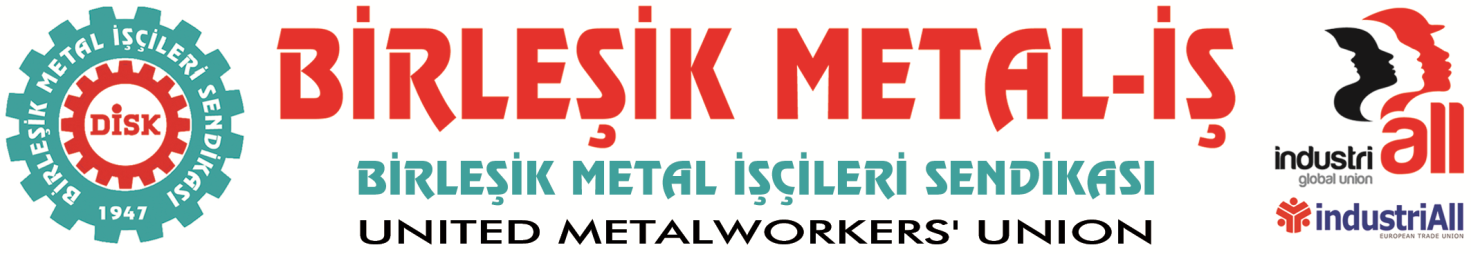 BASIN BÜLTENİ
19.09.2016Asgari ücrette gelir kaybı önlenmelidir.Birleşik Metal-İş Sendikası, Başbakana ve ilgili bakanlara gönderdiği mektupta, hükümeti asgari ücretlilerin vergi matrahları nedeniyle yaşayacağı gelir düşüklüğünü giderecek önlemler almaya çağırdı.Asgari ücret 1 Ocak 2016 tarihi itibariyle brüt 1647 TL ve Asgari Geçim İndirimi hariç net 1177 TL, Asgari Geçim İndirimi ile birlikte ise net 1300 TL olarak belirlenmişti. Öte yandan, geleneksel olarak vergi dilimleri belirlenirken, ilk yüzde 15’lik dilime esas tutar asgari ücret alan işçilerin vergiye esas olan gelir vergisi matrahları dikkate alınarak bu tutarı geçmeyecek bir miktarda belirlenmekteydi. Oysa, 2016 yılı vergi dilimleri belirlenirken, bu durum dikkate alınmamış ve en az ücret anlamına gelecek ücrette bir azalmaya yol açacak bir sonuç ortaya çıkmıştır.Ekim ayından itibaren asgari ücret alan işçilerin gelir vergisi matrahları yüzde 20’lik vergi dilimine girecek ve bu nedenle de asgari ücretli bir işçi aylık net 70 TL gelir kaybına uğrayacaktır. Bu kayıp, 2016 yılı sonuna kadar devam edecek ve işçiler 3 ayık dönemde net 210 TL daha az gelirle yaşamak durumunda kalacaklardır.Diğer yandan, bu dönem yıllık olarak belirlenen asgari ücret yılın ilk 8 ayında gerçekleşen enflasyon karşısında da erimiş ve işçilerin ücretleri reel olarak gerilemiştir. Yılın ilk 8 ayında Tüketici Fiyat Endeksi yüzde 4,5 oranında gerçekleşmiş, dolayısıyla işçiler daha şimdiden yüzde 4,5 oranında reel kayba uğramışlardır. Enflasyonun önümüzdeki aylarda daha artacağı genel bir kanıdır. Dolayısıyla, reel ücret kaybı daha fazla gerçekleşecektir. Asgari ücret, işçilere bir çalışma günü karşılığı olarak ödenen ve işçinin gıda, konut, gıda, giyim,  sağlık, ulaşım, kültür vb. gereksinimlerini günün fiyatları üzerinden en az düzeyde karşılamaya yetecek ücrettir. İşçinin eline geçecek olan net ücretin asgari ücretin geçerli olacağı dönem içinde gelir kaybına yol açacak şekilde farklılık arz etmesi, asgari ücretin anlamına ve ruhuna aykırı bir durumdur. Yukarıda belirttiğimiz nedenlerle, gerek vergi dilimindeki değişiklik, gerekse de ücretlerdeki reel kayıp, oldukça zor koşullarda yaşayan işçilerin yaşamlarını sürdürmelerini daha da zorlaştıracaktır. Birleşik Metal-İş olarak, daha önce defalarca dile getirdiğimiz bu mağduriyetin yaşanmaması için, Başbakan ve ilgili bakanlara bu durumu açıklayan bir mektupla, “asgari ücretle yaşayan işçilerin gelirlerindeki bu azalmayı giderecek önlemler alınması, gerekli hukuki düzenlemelerin yapılması” taleplerimizi ilettik.Birleşik Metal-İş
Genel Yönetim Kurulu